PETIT DEJEUNERDEJEUNERGOUTERDINER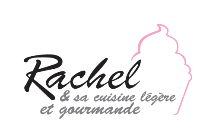 LUNDI-Porridge au four aux fruits rouges-Café-Salade lentilles, truite fumée et pomme-carottes râpées-1 yaourt brassé à 20 % + 1 compote SSA (sans sucre ajouté-5 amandes-Thé-Gratin d’endives, sauce tomate et parmesan-1 steak de haricots rouges-80 g de riz basmati cuit-1 pomme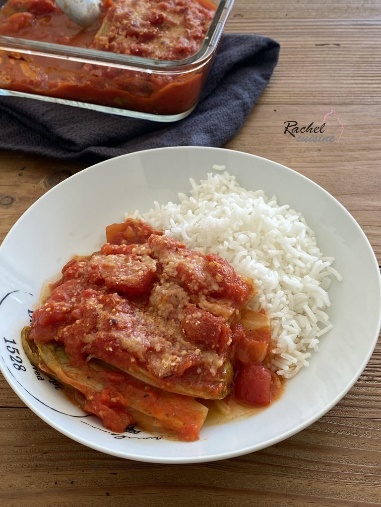 MARDI-Porridge au four aux fruits rouges-Café-Gratin d’endives, sauce tomate et parmesan-100 g de riz basmati cuit-1 œuf sur le plat-100 g de skyr + myrtilles- 1 part de gâteau léger aux fruits-Légumes au four-Saumon au four -80 g de patate douce vapeur-1 carré de chocolat noir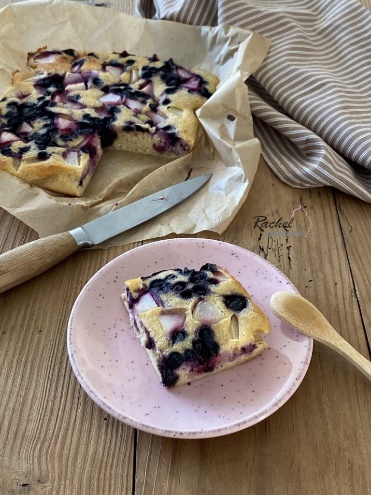 MERCREDI-2 parts de gâteau léger aux fruits-café-Légumes au four-1 steak de haricots rouges-40 g de pain aux céréales-30 g de fromage de chèvre-1 fruit-une petite grappe de raisins-Thé-Gratin léger poireaux, carottes-salade verte-crevettes légères à la sauce tomate-100 g de skyr-myrtilles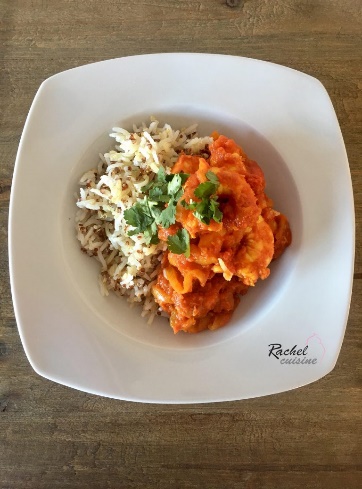 JEUDI-Pancook-Café-Croque-Monsieur légumes, poulet-Légumes au four-salade verte-1 compote SSA (sans sucre ajouté)-Infusion-100 g de skyr avec 1 poire-Gratin léger poireaux, carottes-poulet gratiné à la sauce tomate-1 carré de chocolat noir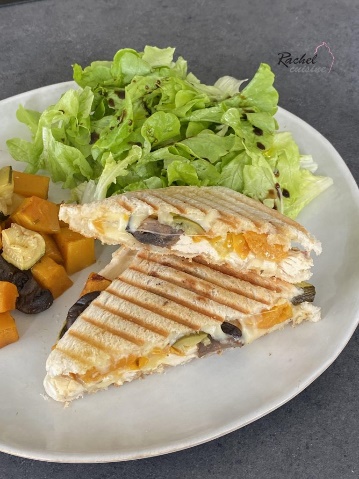 VENDREDI-60 g de pain nordique-1 cuillère à café de purée d’amandes complètes-café-1 banane-poulet gratiné à la sauce tomate-100 g de semoule semi-complète-Haricots verts-100 g de skyr-1 spéculos écrasé dessus-Infusion-1 compote SSA-1 verre de vin -sauce au thon / 30 g de pain nordique -Pizzas de courges Butternut-salade verte-1 pomme au four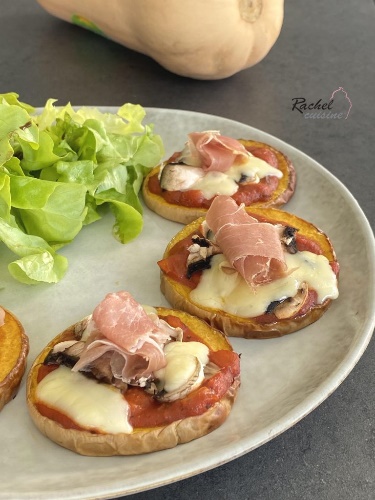 SAMEDI-Porridge poires, chocolat -Café-Cannelloni ricotta, épinards-salade verte-1 pomme au four-Infusion-Wok Thai de légumes, nouille Soba-1 yaourt brassé 20%-framboises (surgelées)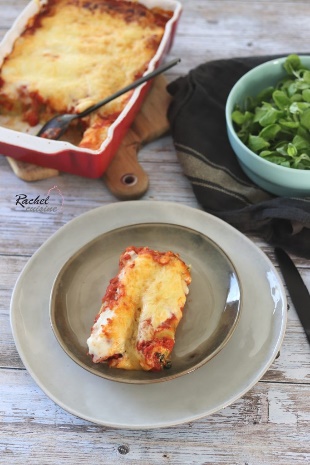 DIMANCHE-Porridge son et flocons d’avoine-Café-noix de St Jacques, purée de Butternut coco-tiramisu léger au skyr-Thé-Cannelloni ricotta, épinards-salade verte-1 fruit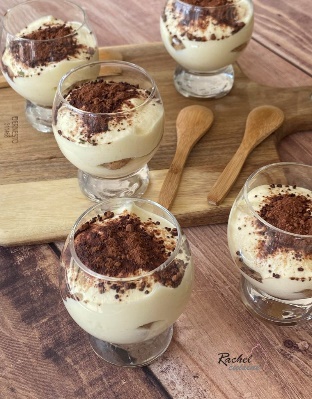 